UNIVERSIDAD TECNOLÓGICA INDOAMÉRICA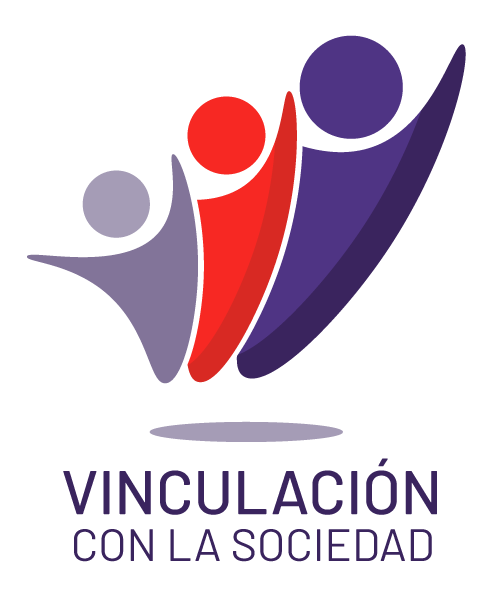 INFORME SEMESTRAL DE AVANCE DE PROYECTOS DE PRÁCTICAS COMUNITARIASAVANCES DEL PROYECTONIVEL DE AVANCE DE LOS INDICADORES(*) En caso de que los indicadores de los fines no tengan fórmula y utilice otros medios de verificación como por ejemplo escala de likert, debe modificar la rotulación de la matrizCRONOGRAMA DE AVANCE RESPECTO A LA TOTALIDAD DEL PROYECTORESUMEN DEL PRESUPUESTO EJECUTADOANEXOS(fotos, herramientas utilizadas, adjuntar en pdf evidencias del cumplimiento de los fines)RESUME DEL PROYECTO RESUME DEL PROYECTO RESUME DEL PROYECTO Nombre del Proyecto:Colocar el nombre del proyecto.Colocar el nombre del proyecto.Carrera:Colocar la carrera responsable de la ejecución y monitoreo del proyectoColocar la carrera responsable de la ejecución y monitoreo del proyectoCódigo:Colocar el código del proyecto.Colocar el código del proyecto.Docentes responsablesColocar el nombre de los docentes a cargo del proyectoColocar el nombre de los docentes a cargo del proyectoNúmero de EstudiantesColocar el número de estudiantes que participaron en el proyectoColocar el número de estudiantes que participaron en el proyectoUbicación Tomar del documento de diseño del proyecto.Tomar del documento de diseño del proyecto.ResultadosTomar del documento de diseño del proyectoTomar del documento de diseño del proyectoMetas de ImpactoTomar del documento de diseño del proyecto.Tomar del documento de diseño del proyecto.Presupuesto del proyecto:                                                           Colocar el presupuesto planificado para el períodoColocar el presupuesto ejecutado en el período.Fecha de Inicio:Tomar del documento de diseño del proyectoTomar del documento de diseño del proyectoFecha de Finalización del Proyecto:Tomar del documento de diseño del proyecto Tomar del documento de diseño del proyecto Periodo del informe:Coloque el período (meses- año que está informando)Coloque el período (meses- año que está informando)2.1 DESCRIPCIÓN DEL AVANCE DE LOS FINES DEL PROYECTO2.1 DESCRIPCIÓN DEL AVANCE DE LOS FINES DEL PROYECTO2.1 DESCRIPCIÓN DEL AVANCE DE LOS FINES DEL PROYECTOF1: (Tomar del documento de diseño del proyecto)F1: (Tomar del documento de diseño del proyecto)Breve descripción de los avances alcanzados en el periodo de análisis en función de los fines del proyectoF2: (Tomar del documento de diseño del proyecto)F2: (Tomar del documento de diseño del proyecto)Breve descripción de los avances alcanzados en el periodo de análisis en función de los fines del proyectoF3: (Tomar del documento de diseño del proyecto)F3: (Tomar del documento de diseño del proyecto)Breve descripción de los avances alcanzados en el periodo de análisis en función de los fines del proyecto2.2 DESCRIPCIÓN DE LOS RESULTADOS DEL PROYECTO2.2 DESCRIPCIÓN DE LOS RESULTADOS DEL PROYECTO2.2 DESCRIPCIÓN DE LOS RESULTADOS DEL PROYECTOC1: (Tomar del documento de diseño del proyecto)Breve descripción de los avances alcanzados a nivel de componentes o resultados en el periodo de análisis.Breve descripción de los avances alcanzados a nivel de componentes o resultados en el periodo de análisis.C2: (Tomar del documento de diseño del proyecto)Breve descripción de los avances alcanzados a nivel de componentes o resultados en el periodo de análisis.Breve descripción de los avances alcanzados a nivel de componentes o resultados en el periodo de análisis.C3: (Tomar del documento de diseño del proyecto)Breve descripción de los avances alcanzados a nivel de componentes o resultados en el periodo de análisis.Breve descripción de los avances alcanzados a nivel de componentes o resultados en el periodo de análisis.2.3 DESCRIPCIÓN DE LA VARIACIÓN HACIA LA META Y LOS RESULTADOS2.3 DESCRIPCIÓN DE LA VARIACIÓN HACIA LA META Y LOS RESULTADOS2.3 DESCRIPCIÓN DE LA VARIACIÓN HACIA LA META Y LOS RESULTADOSExplicar la variación respecto de los resultados no alcanzados (en el caso de no haber cumplido) respecto a la meta del indicadorExplicar la variación respecto de los resultados no alcanzados (en el caso de no haber cumplido) respecto a la meta del indicadorExplicar la variación respecto de los resultados no alcanzados (en el caso de no haber cumplido) respecto a la meta del indicador2.4 INNOVACIÓN, LECCIONES APRENDIDAS Y HECHOS POR MEJORAR2.4 INNOVACIÓN, LECCIONES APRENDIDAS Y HECHOS POR MEJORAR2.4 INNOVACIÓN, LECCIONES APRENDIDAS Y HECHOS POR MEJORAR2.4 INNOVACIÓN, LECCIONES APRENDIDAS Y HECHOS POR MEJORARIncluir de forma resumida problemas identificados en el periodo de análisis, historias de vida, etc., o hechos relevantes, vinculados a temas como:Ejecución e implementación del proyecto,Articulación con la docencia e investigaciónParticipación con los socios locales,Acceso o existencia de recursos,Participación de docentes y estudiantes, (número de horas, y explicación de cambio de docentes o salida de docente del proyecto si fuera el caso)Principales problemáticas encontradas en el proceso,Historias de vida, etc.Participación en eventos, congresos,Publicaciones realizadas a partir del proyecto.Incluir de forma resumida problemas identificados en el periodo de análisis, historias de vida, etc., o hechos relevantes, vinculados a temas como:Ejecución e implementación del proyecto,Articulación con la docencia e investigaciónParticipación con los socios locales,Acceso o existencia de recursos,Participación de docentes y estudiantes, (número de horas, y explicación de cambio de docentes o salida de docente del proyecto si fuera el caso)Principales problemáticas encontradas en el proceso,Historias de vida, etc.Participación en eventos, congresos,Publicaciones realizadas a partir del proyecto.Incluir de forma resumida problemas identificados en el periodo de análisis, historias de vida, etc., o hechos relevantes, vinculados a temas como:Ejecución e implementación del proyecto,Articulación con la docencia e investigaciónParticipación con los socios locales,Acceso o existencia de recursos,Participación de docentes y estudiantes, (número de horas, y explicación de cambio de docentes o salida de docente del proyecto si fuera el caso)Principales problemáticas encontradas en el proceso,Historias de vida, etc.Participación en eventos, congresos,Publicaciones realizadas a partir del proyecto.Incluir de forma resumida problemas identificados en el periodo de análisis, historias de vida, etc., o hechos relevantes, vinculados a temas como:Ejecución e implementación del proyecto,Articulación con la docencia e investigaciónParticipación con los socios locales,Acceso o existencia de recursos,Participación de docentes y estudiantes, (número de horas, y explicación de cambio de docentes o salida de docente del proyecto si fuera el caso)Principales problemáticas encontradas en el proceso,Historias de vida, etc.Participación en eventos, congresos,Publicaciones realizadas a partir del proyecto.MATRIZ DE SEGUIMIENTO Y MONITOREO SEMESTRALMATRIZ DE SEGUIMIENTO Y MONITOREO SEMESTRALMATRIZ DE SEGUIMIENTO Y MONITOREO SEMESTRALMATRIZ DE SEGUIMIENTO Y MONITOREO SEMESTRALMATRIZ DE SEGUIMIENTO Y MONITOREO SEMESTRALMATRIZ DE SEGUIMIENTO Y MONITOREO SEMESTRALMATRIZ DE SEGUIMIENTO Y MONITOREO SEMESTRALMATRIZ DE SEGUIMIENTO Y MONITOREO SEMESTRALMATRIZ DE SEGUIMIENTO Y MONITOREO SEMESTRALMATRIZ DE SEGUIMIENTO Y MONITOREO SEMESTRALMATRIZ DE SEGUIMIENTO Y MONITOREO SEMESTRALMATRIZ DE SEGUIMIENTO Y MONITOREO SEMESTRALMATRIZ DE SEGUIMIENTO Y MONITOREO SEMESTRALMATRIZ DE SEGUIMIENTO Y MONITOREO SEMESTRALMATRIZ DE SEGUIMIENTO Y MONITOREO SEMESTRALMATRIZ DE SEGUIMIENTO Y MONITOREO SEMESTRALMATRIZ DE SEGUIMIENTO Y MONITOREO SEMESTRALMATRIZ DE SEGUIMIENTO Y MONITOREO SEMESTRALMATRIZ DE SEGUIMIENTO Y MONITOREO SEMESTRALMATRIZ DE SEGUIMIENTO Y MONITOREO SEMESTRALMATRIZ DE SEGUIMIENTO Y MONITOREO SEMESTRALMATRIZ DE SEGUIMIENTO Y MONITOREO SEMESTRALMATRIZ DE SEGUIMIENTO Y MONITOREO SEMESTRALMATRIZ DE SEGUIMIENTO Y MONITOREO SEMESTRALMATRIZ DE SEGUIMIENTO Y MONITOREO SEMESTRALMATRIZ DE SEGUIMIENTO Y MONITOREO SEMESTRALMATRIZ DE SEGUIMIENTO Y MONITOREO SEMESTRALMATRIZ DE SEGUIMIENTO Y MONITOREO SEMESTRALMATRIZ DE SEGUIMIENTO Y MONITOREO SEMESTRALMATRIZ DE SEGUIMIENTO Y MONITOREO SEMESTRALInformación General Información General Información General Información General Información General Información General Información General Información General Información General Información General Información General Información General Información General Información General Información General Facultad:Carrera:Carrera:Nombre del Proyecto:Código:Código:Nombre del responsable del proyecto:Fecha del seguimiento: Fecha del seguimiento: Avance de los fines o efectos del proyectoAvance de los fines o efectos del proyectoAvance de los fines o efectos del proyectoAvance de los fines o efectos del proyectoAvance de los fines o efectos del proyectoAvance de los fines o efectos del proyectoAvance de los fines o efectos del proyectoAvance de los fines o efectos del proyectoAvance de los fines o efectos del proyectoAvance de los fines o efectos del proyectoAvance de los fines o efectos del proyectoAvance de los fines o efectos del proyectoAvance de los fines o efectos del proyectoAvance de los fines o efectos del proyectoAvance de los fines o efectos del proyectoFinesFecha de Inicio Fecha Final Fórmula de cálculo del indicador (*)Fórmula de cálculo del indicador (*)MetaMetaMedio de Verificación Medio de Verificación Medio de Verificación % Avance (*)% Avance (*)% Avance (*)% Avance (*)Observaciones FinesFecha de Inicio Fecha Final Fórmula de cálculo del indicador (*)Fórmula de cálculo del indicador (*)MetaMetaMedio de Verificación Medio de Verificación Medio de Verificación Cumplido (*)Cumplido (*)Parcial (*)No cumplido (*) Observaciones F1 Indicar N° de anexo donde se encuentra la evidencia de cumplimientoF2F3.Componentes realizados según cronogramaComponentes realizados según cronogramaComponentes realizados según cronogramaComponentes realizados según cronogramaComponentes realizados según cronogramaComponentes realizados según cronogramaComponentes realizados según cronogramaComponentes realizados según cronogramaComponentes realizados según cronogramaComponentes realizados según cronogramaComponentes realizados según cronogramaComponentes realizados según cronogramaComponentes realizados según cronogramaComponentes realizados según cronogramaComponentes realizados según cronogramaComponentesFecha de InicioFecha FinalIndicadorIndicadorIndicadorIndicadorMedio de VerificaciónMedio de VerificaciónMedio de VerificaciónCumplimientoCumplimientoCumplimientoCumplimientoObservacionesComponentesFecha de InicioFecha FinalIndicadorIndicadorIndicadorIndicadorMedio de VerificaciónMedio de VerificaciónMedio de VerificaciónTotalTotalParcialNo cumplidoObservacionesC1: Indicar N° de anexo donde se encuentra la evidencia de cumplimientoC2:C3.Actividades realizadas según cronogramaActividades realizadas según cronogramaActividades realizadas según cronogramaActividades realizadas según cronogramaActividades realizadas según cronogramaActividades realizadas según cronogramaActividades realizadas según cronogramaActividades realizadas según cronogramaActividades realizadas según cronogramaActividades realizadas según cronogramaActividades realizadas según cronogramaActividades realizadas según cronogramaActividades realizadas según cronogramaActividades realizadas según cronogramaActividades realizadas según cronogramaActividadesActividadesActividadesFecha de InicioFecha FinalFecha FinalCumplimientoCumplimientoCumplimientoCumplimientoCumplimientoObservacionesObservacionesObservacionesObservacionesActividadesActividadesActividadesFecha de InicioFecha FinalFecha FinalTotalTotalParcialNo cumplidoNo cumplidoObservacionesObservacionesObservacionesObservacionesC1.1.C1.1.C1.1.C1.2.C1.2.C1.2.………………C2.1.C2.1.C2.1.C2.2.C2.2.C2.2.C2.3.C2.3.C2.3.………C3.1.C3.1.C3.1.C3.2.C3.2.C3.2.C3.3.C3.3.C3.3.………Actividades1er semestre2do semestre3er semestre4to semestrePresupuesto total del proyecto: $ Presupuesto total del proyecto: $ Presupuesto total del proyecto: $ Presupuesto total del proyecto: $ Presupuesto total del proyecto: $ Presupuesto total del proyecto: $ Presupuesto total del proyecto: $ Presupuesto total del proyecto: $ RubrosPresupuesto planificado del períodoPresupuesto ejecutado en el período% VariaciónN° FacturaRazón social
ObservacionesResponsables del documentoResponsables del documentoResponsables del documentoElaborado por:Revisado por:Aprobado por:Nombre: Director del proyectoNombre: Coordinador de CarreraNombre: Decano de facultadFecha: Fecha: Fecha: Revisado por:Nombre:Coordinador de prácticas comunitariasFecha: